NEW YEAR and NEW Schedules!BBBS of NYC SONYC ProgramWe hope that your December holidays were blessed and your New Year thus far prosperous.  We appreciate all of hard work our parents do day in and day out and are humbled that you have chosen SONYC to assist in engaging your child in a variety of fun, academic and recreation based activities after the school day.  Enrollment and Attendance UPDATE!!!!:·         We do have space in our afterschool program if your child or a child you know is interested.We have been working with our project manager at DYCD and we have negotiated our attendance policy. The 4-5 day attendance requirement has been lifted!  We are able to accept participants whom can attend a minimum of 2 days.If interested please complete return application and preference sheet ASAP.  Application, schedule and preference forms can be found here.  Upon receiving your child’s application, we will enter them into our system and program them into available activities based on their preference sheet. This process will take approximately 1 week or less.If interested please complete return application and preference sheet ASAP.  Application, schedule and preference forms can be found here.  Upon receiving your child’s application, we will enter them into our system and program them into available activities based on their preference sheet. This process will take approximately 1 week or less.INCENTIVES!!!!With that said, we encourage participants to attend program as much as possible.   Participants who attend more frequently will have an opportunity to win incentives such as Food Vouchers: McDonalds, Dunkin Donuts, Applebee’s, Buffalo Wild Wings, Subways; Entertainment Gift Cards: ITunes, Best Buy AMC Movie Tickets and SONYC SWAG!!!  In addition, each activity will have a Monthly All Star who will be entered to a raffle to win grab bag gifts! Prizes will begin at the End of February and continuing through June!Upcoming events: Wednesday, February 18th 2015 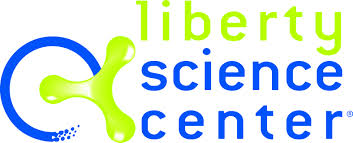 Liberty Science Center Trip- We will be busing 50 students from MS 447 to Liberty Science Center in New Jersey.  The trip is free and School Food breakfast and lunch will be provided.  We will meet at MS 447 at 8am and return by 5pm.  Permission Slips will be provided to students.  Interested students must return permission slip by Monday February 9th 2015.  Mid-Winter Recess-February 16, 17 19, & 20th – No Afterschool  January Attendance All Stars:Amos Amignon, 7th GradeMadison Montanez, 6th GradeAjax Hershberger, 6th GradeMa Jaif Howlander, 6th GradeRojas, Melissa, 7th GradeKaimya Saunders, 8th GradeChristian Day, 7th GradeKoby Mbonu, 6th GradeLuke Daniel, 7th Grade  Steven Morales, 7th GradeDecembers Attendance All Stars:Jayden Theodat, 7th GradeAmos Amignon 7th GradeSteven Morales, 6th GradeMa Jaif Howlander, 6th GradeJoris Wilson, 6th Grade Camilla Gawronski 6th Grade Luke Daniel, 7th GradeMadison Montanez, 6th GradeAjax Hershberger, 7th GradeIverson Li 7th Grade  DYCD NIKE Girls Basketball Team:We have received entrance into the Department of Youth and Community Development/NIKE city wide basketball league.  SONYC, COMPASS, Beacon, Cornerstone afterschool programs will play against each other to see who will be crowned King and Queen of the courts.  Games are scheduled to start in March and will end in June. SONYC staffers: Ms. Cheryl Grau and Mr. Raymond Bethea will be coaches for the team.  Congratulations to our Girls Basketball Team Members!Bianco AgostoMia BushAde FielderHeaven FigueroaElla EillespieEtta GoldMorgan GruberBrianna IngramKimiko JacksonGiovanna LorenzottiAlexis MerittKaimya SandersTiane ThomasonInto the Woods PlayCongratulations to our SONYC afterschool members whom tried for the upcoming School play and landed parts center stage and back stage!Kaimya Sanders – NarratorKimiko Jackson – WitchCarter Scott- EnsembleJaylynn McCurday - EnsembleLesedi Mataboge – Tech CrewKenna Spickler – Set AssistantSPRING SCHEDULE! Afterschool continues to facilitate programming between 2:20-5:30 Monday through, however we have modified our schedule to provide new activities.New ActivitiesSOCCER ( 3 sessions)Living out Loud (L.O.L) Leadership SkillsMartial ArtsEnergy Fitness ( Aerobics Instruction)Girls and Boys Basketball TEAMSNEW TimesMonday – Thursday2:20pm-2:30pm Snack2:30pm-3:00pm – Homework Help or Teambuilding Activities*3pm-4pm Session 1 Activities4pm-5pm Session 2 Activities5pm-5:30pm Homework or Team Building Activities*5:30pm- Dismissal*2 groups of students will start with Homework and end with Team Building Activities and 2 groups will start with Team building and end with Homework.  These groups are predetermined by SONYC staff.  Friday2:20-2:30 Snack2:30-4pm Session 1 Activities4pm-5pm Session 2 Activities5pm- Dismissal Dismissal PolicyStudents whom have permission to go home by themselves are dismissed from 2nd session activities at 5:30pm (Monday- Thursday) or 5pm on Fridays.  Students whose parents/guardians pick them up can come to the Cafeteria on 3rd Floor and wait for their child.  Parents who would like to pick up their child outside, MUST give written permission for their child to go home by themselves.  In effort to maintain safety, we ask you to notify us when you are down stairs and we will escort your child down stairs to you.If your child need to leave earlier than 5:30pm or 5pm on Fridays, please contact Antonio Capellan via email or phone.  If it is reoccurring time, please send an email to Antonio Capellan stating so.    Although we understand on occasion lateness will occur, please be mindful that afterschool ends at 5:30 and 5pm on Fridays.  Please ensure pick up arrangements are made. Should multiple pick up lateness occur, your child’s status in the program can become in jeopardy.   Snackshttp://www.schoolfoodnyc.org/public/PDF_Handler.ashx?t=m&id=2186&name=Snack+Menu ·    A healthy snack will provided to all students participating in the program through School Foods program. ·         We understand students may prefer to obtain a snack outside of school in local grocery stores.  If needed, we ask students to bring items from home or purchase these items on their way to school as they are not permitted to obtain outside snacks during afterschool hours. When students leave school grounds they are outside of our liability and creates safety concern.  Thus in order to ensure you child is safe we ask you to reinforce this message to them.